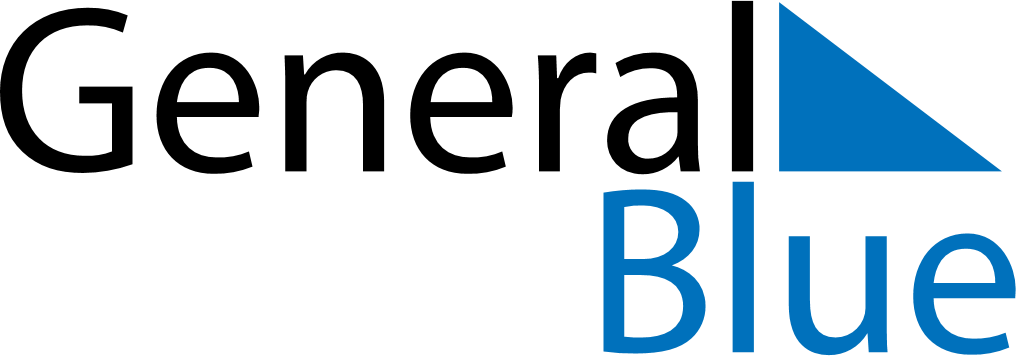 August 2022August 2022August 2022August 2022IrelandIrelandIrelandMondayTuesdayWednesdayThursdayFridaySaturdaySaturdaySunday12345667First Monday in August8910111213131415161718192020212223242526272728293031